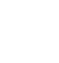 НОВООДЕСЬКА МІСЬКА РАДАМИКОЛАЇВСЬКОЇ ОБЛАСТІВИКОНАВЧИЙ КОМІТЕТ                       Р І Ш Е Н Н Я                                    17 серпня 2021                              м. Нова Одеса                                      № 134 Про забезпечення функціонуванняприйомної сім’ї  _________на території Новоодеської міської ради           З метою захисту прав та законних інтересів дітей, позбавлених батьківського піклування, що виховуються у прийомній сім’ї, враховуючи постанову Верховної  Ради України від 17.07.2020 № 807-IX «Про утворення та ліквідацію районів», розпорядження Кабінету Міністрів України від 12 червня 2020 р. № 719-р «Про визначення адміністративних центрів та затвердження територій територіальних громад Миколаївської області», керуючись статтями 256-1, 256-2, 256-3 Сімейного кодексу України, відповідно до статтей 11, 12, 24, 25 Закону України «Про охорону дитинства»,  Законом України «Про забезпечення організаційно-правових умов соціального захисту дітей – сиріт та дітей, позбавлених батьківського піклування», постановою Кабінету Міністрів України від 24.09.2008 №866 «Питання діяльності органів опіки та піклування, пов’язаної із захистом прав дитини», постановою Кабінету Міністрів України від 26.04.2002 № 565  «Про затвердження Положення про прийомну сім’ю», статті 34 Закону України «Про місцеве самоврядування в Україні», виконавчий комітет міської ради ВИРІШИВ:     1. Забезпечити функціонування на території Новоодеської міської ради прийомної сім’ї  Особа 1, * року народження та Особа 2, * року народження, які зареєстровані та проживають за адресою: вул. *, м. Нова Одеса, Миколаївського району, Миколаївської області, в якій виховуються: Особа 3, * року народження, Особа 4, * року народження та Особа 5, * року народження, які влаштовані у прийомну сім’ю розпорядженням голови Новоодеської районної державної адміністрації від 20 лютого № 64-р «Про створення прийомної сім’ї та влаштування на спільне проживання і виховання ___________, _________, _________»    2. Службі у справах дітей Новоодеської міської ради (Чернявська):    2.1. Підготувати договір про забезпечення функціонування прийомної сім’ї у відповідності до Порядку забезпечення діяльності прийомних сімей, дитячих будинків сімейного типу.    2.2. Здійснювати контроль за виконанням умов договору, умовами проживання, вихованням прийомних дітей в прийомній сім’ї.    2.3. Координувати діяльність зацікавлених органів та служб щодо функціонування прийомної сім’ї на території Новоодеської міської територіальної громади.3. Доручити Комунальній установі «Центр надання соціальних послуг» Новоодеської міської ради (Лич):   3.1. Закріпити за прийомною сім’єю соціального працівника (фахівця).   3.2.  Забезпечити здійснення соціального супроводу, надання комплексу послуг, спрямованих на створення належних умов функціонування прийомної сім’ї.   3.3 Забезпечити обмін з зацікавленими структурами щоквартально інформацією про стан здійснення соціального супроводження прийомної сім’ї та надавати службі у справах дітей Новоодеської міської ради щорічно звіт про виконання плану соціального супроводу прийомних дітей у прийомній родині.   4. Управлінню соціального захисту населення Новоодеської міської ради (Венгеровська):   4.1. Здійснювати виплати державної соціальної допомоги та грошового забезпечення на прийомних дітей та прийомної родини у межах видатків, передбачених у державному бюджеті.    4.2. Здійснювати виплати на дітей та грошове забезпечення прийомної сім’ї щомісяця до 20 числа при умові своєчасного фінансування.    4.3. Забезпечити щорічне оздоровлення дітей на пільгових умовах.    5. Комунальне некомерційне підприємство «Новоодеський центр первинної медико-санітарної допомоги» Новоодеської міської ради (Кучер):    5.1. Закріпити за прийомними дітьми сімейного лікаря.    5.2.  Забезпечити здійснення диспансерного нагляду за дітьми та проходження ними двічі на рік медичного огляду.    5.3. Забезпечити обмін з зацікавленими структурами щоквартально інформацією про стан здоров’я дітей у прийомній сім’ї та надавати службі у справах дітей Новоодеської міської ради щорічно звіт про стан здоров’я прийомних дітей та дотримання прийомними батьками рекомендацій лікаря.     6. Управління освіти Новоодеської міської ради (Ситчик):     6.1 .Забезпечити право прийомних дітей на здобуття освіти, а у разі потреби - забезпечити індивідуальне навчання, позашкільну зайнятість.       6.2. Забезпечити обмін з зацікавленими структурами щоквартально інформацією про стан навчання та розвитку дітей в прийомній сім’ї та надавати службі у справах дітей Новоодеської міської ради щорічно звіт про рівень розвитку та знань дітей, наявність в сім’ї необхідних умов для здобуття освіти, наявність шкільного одягу та шкільного приладдя, систематичне відвідування закладу освіти та своєчасність і якість виконання домашніх завдань, позашкільну зайнятість, участь прийомних батьків у вихованні дітей.         7. Начальнику фінансового управління Новоодеської міської ради (Литвиненко) опрацювати пропозиції по джерелам фінансування прийомної родини.        8. Рекомендувати відділу поліції №6 Миколаївського районного управління поліції Миколаївської області (Коротченко):        8.1 Забезпечити обмін з зацікавленими структурами щоквартально  інформацією про стан дітей у прийомній сім’ї та надавати службі у справах дітей Новоодеської міської ради щорічно звіт про наявність та відсутність правопорушень та проявів асоціальної поведінки з боку прийомних дітей та прийомних батьків, про вжиті профілактичні заходи.         9. Покласти персональну відповідальність за життя, здоров’я, фізичний, моральний та психічний розвиток прийомних дітей на прийомних батьків.10.  Контроль за виконанням  рішення покласти на начальника служби у справах дітей Чернявську Л.С.Міський голова                                                                        Олександр ПОЛЯКОВ